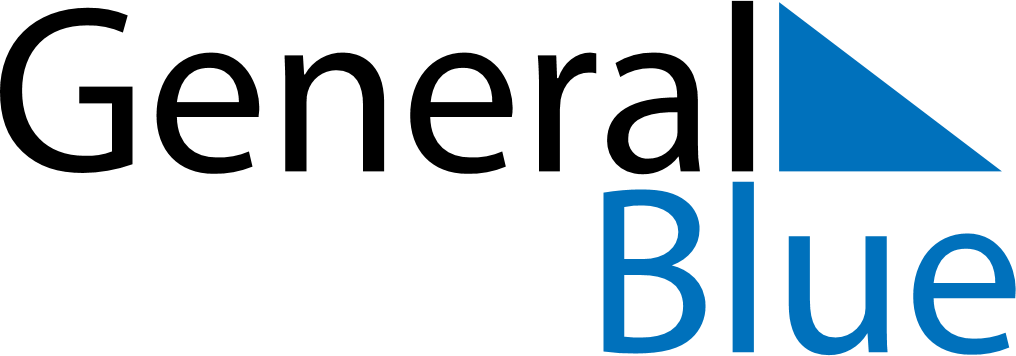 November 2024November 2024November 2024November 2024November 2024November 2024Mellunkylae, Uusimaa, FinlandMellunkylae, Uusimaa, FinlandMellunkylae, Uusimaa, FinlandMellunkylae, Uusimaa, FinlandMellunkylae, Uusimaa, FinlandMellunkylae, Uusimaa, FinlandSunday Monday Tuesday Wednesday Thursday Friday Saturday 1 2 Sunrise: 7:43 AM Sunset: 4:23 PM Daylight: 8 hours and 40 minutes. Sunrise: 7:45 AM Sunset: 4:20 PM Daylight: 8 hours and 34 minutes. 3 4 5 6 7 8 9 Sunrise: 7:48 AM Sunset: 4:17 PM Daylight: 8 hours and 29 minutes. Sunrise: 7:50 AM Sunset: 4:15 PM Daylight: 8 hours and 24 minutes. Sunrise: 7:53 AM Sunset: 4:12 PM Daylight: 8 hours and 19 minutes. Sunrise: 7:56 AM Sunset: 4:10 PM Daylight: 8 hours and 14 minutes. Sunrise: 7:58 AM Sunset: 4:07 PM Daylight: 8 hours and 9 minutes. Sunrise: 8:01 AM Sunset: 4:05 PM Daylight: 8 hours and 4 minutes. Sunrise: 8:03 AM Sunset: 4:02 PM Daylight: 7 hours and 59 minutes. 10 11 12 13 14 15 16 Sunrise: 8:06 AM Sunset: 4:00 PM Daylight: 7 hours and 54 minutes. Sunrise: 8:09 AM Sunset: 3:58 PM Daylight: 7 hours and 49 minutes. Sunrise: 8:11 AM Sunset: 3:55 PM Daylight: 7 hours and 44 minutes. Sunrise: 8:14 AM Sunset: 3:53 PM Daylight: 7 hours and 39 minutes. Sunrise: 8:16 AM Sunset: 3:51 PM Daylight: 7 hours and 34 minutes. Sunrise: 8:19 AM Sunset: 3:49 PM Daylight: 7 hours and 29 minutes. Sunrise: 8:21 AM Sunset: 3:46 PM Daylight: 7 hours and 25 minutes. 17 18 19 20 21 22 23 Sunrise: 8:24 AM Sunset: 3:44 PM Daylight: 7 hours and 20 minutes. Sunrise: 8:26 AM Sunset: 3:42 PM Daylight: 7 hours and 15 minutes. Sunrise: 8:29 AM Sunset: 3:40 PM Daylight: 7 hours and 11 minutes. Sunrise: 8:31 AM Sunset: 3:38 PM Daylight: 7 hours and 6 minutes. Sunrise: 8:34 AM Sunset: 3:36 PM Daylight: 7 hours and 2 minutes. Sunrise: 8:36 AM Sunset: 3:34 PM Daylight: 6 hours and 58 minutes. Sunrise: 8:38 AM Sunset: 3:33 PM Daylight: 6 hours and 54 minutes. 24 25 26 27 28 29 30 Sunrise: 8:41 AM Sunset: 3:31 PM Daylight: 6 hours and 49 minutes. Sunrise: 8:43 AM Sunset: 3:29 PM Daylight: 6 hours and 45 minutes. Sunrise: 8:45 AM Sunset: 3:27 PM Daylight: 6 hours and 42 minutes. Sunrise: 8:48 AM Sunset: 3:26 PM Daylight: 6 hours and 38 minutes. Sunrise: 8:50 AM Sunset: 3:24 PM Daylight: 6 hours and 34 minutes. Sunrise: 8:52 AM Sunset: 3:23 PM Daylight: 6 hours and 30 minutes. Sunrise: 8:54 AM Sunset: 3:21 PM Daylight: 6 hours and 27 minutes. 